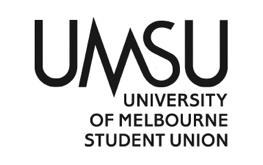   University of Melbourne Student UnionMeeting of the People of Colour Committee Agenda24th March 2022 5:00pmMeeting 6(22)Location: ZoomMeeting opened at 5.10 pmProcedural MattersElection of ChairMotion 1: That Hiba be elected as ChairMover:	 Hiba					Seconded: SnehaCARRIED/FAILEDAcknowledgement of Indigenous CustodiansAttendanceHiba, Moe, Mohammed, Reham, MoosaApologiesWasif Shah, Jeff, Anushka ProxiesWasif Shah to Mohamed HadiMembershipAdoption of Agenda	Motion: To adopt the Agenda as presented.Mover:	 Hiba					Seconded: -CARRIED/FAILEDConfirmation of Previous Minutes2.1 Minutes 5(22)	Motion: To accept the previous minutes as a true and accurate record of meeting 5(22). Mover: Hiba					Seconded: -CARRIED/FAILEDConflicts of Interest DeclarationMatters Arising from the MinutesCorrespondence Mohamed suggests a few contact points: Julie chair – to escalate this Education’s repsPresident Office Bearer ReportsMotion: To accept the Office Bearer Reports Mover: Hiba					Seconded:CARRIED/FAILEDKey ActivitiesThe department has been busy with almost all of the collectives having started.People of Colour Collective:In the past the collective has had up to 45 people attending it, and we have been hopeful that we can get more interest in it this year. In the last two weeks we have had around 10 people come for each session.Activist Collective:The Environment, Indigenous and People of Colour departments are collaborating on the upcoming climate strike rally, so we have used the first collective to make posters. A contingent will be happening on the 25th of March at 10:30 on North Court.Women and enbies of Colour Collective:This collective is finally up and running! I have been so excited for this collective to start again, so it has been amazing to see so many faces for the first in-person meeting. We are thinking of having a hybrid model where we zoom in during the in person meeting that way those who can’t attend in person can still join us.Bla(c)k CollectiveThis has been one of our most popular collectives so far. During the first collective we had up to 20 people attend, which is really great to see.Southbank Racism surveyMe, Xiaole and Michelle from the advocacy team regarding the Southbank racism survey we intend to put out this semester. It was great being able to get a clearer idea on how we can roll out this survey. We will be doing a lot more work on this in the next few weeks.Progress on assigned actions from last report1. Collectives have all started, which is great. The only collective we are still waiting for to roll out is Southbank People of Colour Collective, which should be staring on week 52. Racism survey with Southbank is ongoing3. For our collaboration with the Disabilities department, we have been working on basecamp action points and still looking at speakers for the Ableism in Migration event4. I have reached out to Christen Dew regarding the Inclusion and Diversity strategy, but I am yet to hear backAction Points to be completed by next report1. Ramadan is coming up and the department is thinking of reaching out to the University of Melbourne Islamic Society to organise daily Iftars (or something similar), as the department did last year2. Anti-racism workshop applications have opened this week and we have received many so far! We will review the terms and conditions during our committee meeting next week alongside the applications. We are hoping that we can start the workshops from week 6.Budget Expenditure (if applicable)- $444: People of Colour collective- $544: Bla(c)k Collective- $2000 Speaker payment for Bigoa Chuol from our Hopin eventKey ActivitiesAnti-racism WorkshopsWe have put out the first round of application intake for anti-racism workshops on Tuesday of week 3. We have yet to convene a quick meeting with committee members to go through the first round of applicants to allocate right candidates with content they will present.Collectives Activist collectives are set to be running on Tuesday at 1pm where one of my committee members, Moosa Raza, has taken up an initiative to lead this activity from week 3. We have started our first week of this collectives with banner creation and painting at Union House Level 2 Room A. We had a few savory snacks provided for attendees.POC collectives are running at usual times on Wednesday at 1-3pm on Level 3 Training Room 2 with light refreshments at the venue.Women and Enbies of Colour Collectives are running on Thursdays in Women’s room: WomenxPoC department have been able to start off with this plan this from week 3.Reassessment of Activities  We have managed to reevaluate the amount of food and drinks we need to order. Also, we’ve managed to change up catering options for our POC collectives and OBs take turn in ordering food. We’ve a few keen students who take interest in getting involved for the upcoming events with other department activities.Action Points to be completed by next reportUpdates on Climate ContingencyAnti-Racism Workshops: Payment, Feedback from Committee MembersMotions on Notice7.1One application for one workshop topic must be submitted at the time of applying. -	The speaker’s presentation must not extend beyond 1 hour and must include a Q&A/discussion/activity segment either during the 1 hour timeframe or after. -	If two or more presenters would like to jointly present a workshop, payment must be equally split among the presenters, as it is assumed that the labour to create the workshop elements is divided equally among the presenters ● Payment is done according to the degree level of the applicant and scales up accordingly, this is done at the discretion of the People of Colour Committee. -	Workshops must be held in Weeks 6,8,9,10 of the university semester calendar unless circumstances require the presenter to do a workshop outside of these times, this must be known to the office bearers as soon as possible. Timing will be determined upon the discretion of the office bearers, subject to student commitments (eg assessment periods, exams etc.)-	Officers reserve the right to cancel a workshop if notice of these circumstances is given less than 1 week prior to the intended workshop date -	Applications submitted for the anti-racism workshop program must be reviewed and approved by the People of Colour committee before the officers may coordinate the logistics of said workshop. -	If the applicant seeks to appeal against any of these terms and conditions and have strong reasoning to do so, they must appear in front of the People of Colour Committee to plead their case. This can be done by emailing the department and requesting the details of the next meeting to be forwarded to them in order to join. adopted by the People of Colour Committee on 8th of July 2021 – Meeting 12(21) Recommendations: ● Open and promote the anti-racism workshop applications 2 weeks before the semester starts ● Adopt the procedure above to accept workshops to ensure transparency with committee ● Encourage collective and committee members to do their own workshops after attending them ● Adopt a new payment schedule for workshop presenter renumeration of $150 for undergrads, 250 for masters and 400 for PhD students (where their work is relevant to what they’re presenting about) ● Make sure to record the workshop and post it in the event in case someone can’t make it during the time! ● Adopt the terms and conditions above by committee and update them as you see fit, make sure they’re on the webpage where students apply to present a workshop Motion: To accept the recommendations to the terms and conditions of the Anti-racism workshop speaker application.Mover: Hiba				Seconded: -CARRIED/FAILEDMotions without NoticeMotion: to direct the officers to ask the applicant of application 2 to resubmit their application with further detail to be presented at the next committee meetingMover: Hiba				Seconded: JeffCARRIED/FAILEDOther BusinessNext Meeting7th April 2022 5:00pmClose	Meeting is closed at 5.52 pm.University of Melbourne Student UnionPeople of Colour Department ReportHiba AdamTo Students’ Council 5(22)17/03/2022University of Melbourne Student UnionPeople of Colour Department ReportKyi Phyu (Moe) HtetTo Students’ Council 5(22)17/03/2022